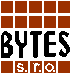 BYTES s.r.o., Bottova 1, 962 12  DetvaIČO: 31 596 908, DIČ: 2020473708, IČDPH: SK2020473708telefón: 045/54 55 403, fax: 045/54 55 169mail: bytes@bytes.sk , web: www.bytes.skPostup pri obstarávaní tovarov a služiebSprávca, BYTES s.r.o., podľa zákona NR SR č. 182/1993 o vlastníctve bytov a nebytových priestorov v znení neskorších predpisov (ďalej len Zákon) vykonáva správu spoločných častí a spoločných zariadení bytových domov a zabezpečuje služby súvisiace s užívaním bytov a nebytových priestorov vo vlastníctve fyzických alebo právnických osôb (ďalej len Vlastníci) podľa uzatvorených zmlúv o výkone správy.Spoločnosť BYTES s.r.o. je povinná vykonávať správu domu samostatne, v mene Vlastníkov a na ich účet. V rámci správy domu zabezpečuje prevádzku domu, údržbu, opravy, rekonštrukciu a modernizáciu, obstaráva tovary a služby (ďalej len Služby).Podľa Zákona je správca povinný pri obstarávaní Služieb dojednať čo najvýhodnejšie podmienky, aké bolo možné dojednať v prospech Vlastníkov. Spoločnosť BYTES s.r.o. je pritom povinná riadiť sa platným rozhodnutím Vlastníkov. Rozsah Služieb je schvaľovaný na schôdzi Vlastníkov podľa Zákona. Zápisnica zo schôdze Vlastníkov s platným uznesením a prezenčnou listinou alebo zápisnica z písomného hlasovania s platným výsledkom písomného hlasovania spolu s hlasovacími listinami sa doručí spoločnosti BYTES s.r.o..Na základe rozhodnutia Vlastníkov vypíše správca výberové konanie na výber dodávateľa požadovanej služby resp. tovaru v mene Vlastníkov konkrétneho bytového domu.V liste, ktorým je vypísané výberové konanie správca uvedie:Predmet výberového konania (ďalej Predmet),Názov bytového domu,Presnú špecifikáciu,Predpokladaný termín realizácie Predmetu,Informácie o termíne obhliadky Predmetu,Termín doručenia ponuky na Predmet v zalepenej obálke,Výzva na uvedenie údajov, ktoré musí ponuka obsahovať (cenu, platobné podmienky, záruka, ...),Označenie obálky ponuky (NEOTVÁRAŤ! – výberové konanie – Názov bytového domu, prípadne služby, o ktorú sa jedná).Ponuky musia obsahovať:Základné údaje uchádzača,Doklad o podnikateľskom oprávnení – aktuálny výpis z obchodného alebo živnostenského registra (postačuje z internetu),Doklad o odbornej spôsobilosti,Licencia, prípadne osvedčenie na vykonávanie Predmetu,Referencie porovnateľných dodávok zrealizovaných uchádzačom, (nie v subdodávke pre iného dodávateľa), vyžadujeme uviesť kontakt na investora zrealizovaných dodávok,Cenovú  ponuku vrátane DPH v stanovenom rozsahu,Rozpočet spracovaný podľa projektovej dokumentácie a „výkazu výmer“, vrátane rekapitulácie ceny Predmetu („Výkaz  výmer“ tvorí prílohu listu, ktorým je výberové konanie vypísané),V prípade, že nie je spracovaná projektová dokumentácia a nie je spracovaný „Výkaz výmer“, rozpočet je spracovaný podľa požiadaviek uvedených v liste na vypísanie výberového konania alebo uvedených na obhliadke za účasti splnomocneného zástupcu vlastníkov bytov (ďalej SZVB),Doba realizácie,Záručné podmienky,Kontaktné osoby s uvedením e-mailu, telefónneho čísla.Cena uvedená v ponuke je cena maximálna, ktorú nie je možné prekročiť s výnimkou požadovaných a dohodnutých zmien kvalitatívnych alebo dodacích podmienok, schválených Vlastníkmi  alebo SZVB. V cene musia byť uvedené všetky finančné náklady, sťažené podmienky, ktoré je možné pri realizácii očakávať a pod..Pri posudzovaní ponúk sú dôležité parametre:Cena PredmetuDoba realizácie PredmetuKompletnosť ponukyReferencie uchádzačaZáruka na PredmetDodržanie termínu doručenia ponukySvoje ponuky uchádzači doručia na sekretariát spoločnosti BYTES s.r.o. v zalepených obálkach osobne, poštou alebo kuriérom v termíne určenom na predkladanie ponúk.Otváranie obálok je vykonané v kancelárii konateľa spoločnosti BYTES s.r.o.. Otvárania obálok sa v prípade záujmu zúčastňuje aj SZVB konkrétneho bytového domu, pre ktorý bolo výberové konanie vypísané.Správca vyhodnotí cenové ponuky z výberového konania. Vyhodnotené cenové ponuky budú umiestnené vo vstupnej miestnosti (chodbe) jednotlivých vchodov konkrétneho bytového domu.O výbere dodávateľa a rozsahu prác rozhodujú Vlastníci na schôdzi Vlastníkov alebo písomným hlasovaním podľa Zákona. Zo schôdze Vlastníkov s prezenčnou listinou alebo písomného hlasovania s hlasovacou listinou je spracovaná zápisnica s právoplatným uznesením podľa Zákona.Pri vyhodnotení výberového konania BYTES s.r.o. skúma, či:Ponuka obsahovo a formálne zodpovedá podmienkam výberového konania,Doručili ponuku v stanovenom termíneVýsledok výberového konania na základe rozhodnutia Vlastníkov správca oznámi uchádzačom. Úspešného uchádzača správca vyzve k predloženiu Zmluvy o dielo. Ostatným uchádzačom bude oznámené, že vo výberovom konaní neuspeli.Ponuky uchádzačov sú predkladané bez finančných nárokov uchádzačov. Každý uchádzač môže predložiť iba jednu ponuku.V Detve 1.12.2014	vedenie spoločnosti BYTES s.r.o.